Issue 127031 - Index in formula in text gets trimmed when on last line of fixed line spacing textComments:Attempt to recreate issue 127031 yielded the same results as previously reported using the attached steps. In my attachment, I have also included failed scenarios not originally reported for Paragraph spacing options “1.5 lines”, “Double”, “At Least” and “Leading”. Since Math Baseline Alignment cannot be used as a workaround due to manual formatting to reach desired position as previously mentioned, this was not replicated.Scenario 1 – Fixed line spacing in Writer (w/ Math Baseline Alignment)In OpenOffice, click File > New > Text Document.Expected Result: Text Document Opens.Go to Tools>Options>Writer>Formatting aids.Expected Result: Math Baseline Alignment box is checked.Go to Format>Paragraph, click dropdown for Fixed Line Spacing.Expected Result: Paragraph line spacing changes to Fixed.Enter text and insert formula that includes secondary index on the last line.Expected Result: Secondary Index in formula is not trimmed.Results: Failed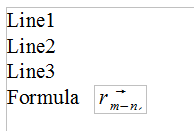 Scenario 2 – Single line spacing in Writer (w/ Math Baseline Alignment)In OpenOffice, click File > New > Text Document.Expected Result: Text Document Opens.Go to Tools>Options>Writer>Formatting aids.Expected Result: Math Baseline Alignment box is checked.Go to Format>Paragraph, click dropdown for Single Line Spacing.Expected Result: Paragraph line spacing changes to Single.Enter text and insert formula that includes secondary index on the last line.Expected Result: Secondary Index in formula is not trimmed.Results: Passed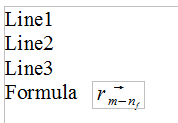 Scenario 3 – Proportional spacing in Writer (w/ Math Baseline Alignment)In OpenOffice, click File > New > Text Document.Expected Result: Text Document Opens.Go to Tools>Options>Writer>Formatting aids.Expected Result: Math Baseline Alignment box is checked.Go to Format>Paragraph, click dropdown for Proportional Line Spacing.Expected Result: Paragraph line spacing changes to Proportional.Enter text and insert formula that includes secondary index on the last line.Expected Result: Secondary Index in formula is not trimmed.Results: Passed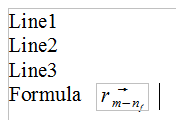 Scenario 4 – 1.5-lines spacing in Writer (w/ Math Baseline Alignment)In OpenOffice, click File > New > Text Document.Expected Result: Text Document Opens.Go to Tools>Options>Writer>Formatting aids.Expected Result: Math Baseline Alignment box is checked.Go to Format>Paragraph, click dropdown for 1.5-lines Spacing.Expected Result: Paragraph line spacing changes to 1.5-lines.Enter text and insert formula that includes secondary index on the last line.Expected Result: Secondary Index in formula is not trimmed.Results: Failed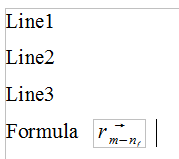 Scenario 5 – Double line spacing in Writer (w/ Math Baseline Alignment)In OpenOffice, click File > New > Text Document.Expected Result: Text Document Opens.Go to Tools>Options>Writer>Formatting aids.Expected Result: Math Baseline Alignment box is checked.Go to Format>Paragraph, click dropdown for Double Line Spacing.Expected Result: Paragraph line spacing changes to Double.Enter text and insert formula that includes secondary index on the last line.Expected Result: Secondary Index in formula is not trimmed.Results: Failed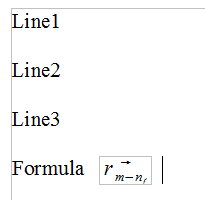 Scenario 6 – At Least line spacing in Writer (w/ Math Baseline Alignment)In OpenOffice, click File > New > Text Document.Expected Result: Text Document Opens.Go to Tools>Options>Writer>Formatting aids.Expected Result: Math Baseline Alignment box is checked.Go to Format>Paragraph, click dropdown for At Least Line Spacing.Expected Result: Paragraph line spacing changes to At Least.Enter text and insert formula that includes secondary index on the last line.Expected Result: Secondary Index in formula is not trimmed.Results: Passed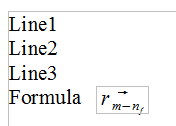 Scenario 7 – Leading line spacing in Writer (w/ Math Baseline Alignment)In OpenOffice, click File > New > Text Document.Expected Result: Text Document Opens.Go to Tools>Options>Writer>Formatting aids.Expected Result: Math Baseline Alignment box is checked.Go to Format>Paragraph, click dropdown for Leading Line Spacing.Expected Result: Paragraph line spacing changes to Leading.Enter text and insert formula that includes secondary index on the last line.Expected Result: Secondary Index in formula is not trimmed.Results: Passed